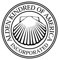 The Alden Kindred of America | Alden House Historic Site 2017 SPEAK AWARD Nomination Form The Speak for Thyself Award honors exceptional women who, in the spirit of Priscilla Mullins Alden, make their own choices. Priscilla’s famous words to John Alden, “Speak for Thyself, John”, reference his query for her hand in marriage on behalf of Miles Standish, stand as a strong message to women of all generations who select their paths in life. A SPEAK honoree has the same spirit as Priscilla Mullins Alden and has stood up and made a difference as a pioneer, advocate, community leader and/or business leader. Nominate a woman who exemplifies the spirit and determination of Priscilla in her town, state, or nation. On Thursday, June 8, 2017 , we will honor distinguished women at our 11th Annual Speak for Thyself Awards Dinner at the Duxbury Bay Maritime School. The nomination deadline is: December 31, 2016. This is a “once in a lifetime” award and any or all of the following attributes should be considered when submitting a name for consideration. The nominee should be a woman who has made choices for herself and excels in one or more of the following areas: 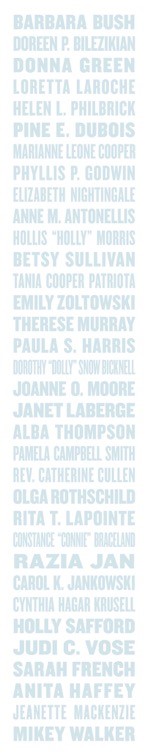 Pioneer: developed or the first to use or apply a new method, area of knowledge, or activity Advocate: publicly supports or recommends a particular cause or policy Community Leader Business Leader The nominees chosen to receive the 2017 Speak for Thyself award will be asked to supply a photograph and must be available to attend the award ceremony June 8, 2017 in Duxbury, MA. Materials to Be Submitted with Nomination Form: One-page summary of the nominee’s contributions in any or all of the above roles. One-page biographical sketch of the nominee. Other supportive materials may be included and all should be legible. This form and accompanying materials must be received by December 31, 2016 Mail to: Alden Kindred of America, Inc. PO Box 2754, DUXBURY, MA 02331-2754. Or email:dmobed@alden.org. 2017 SPEAK AWARD Nomination Form 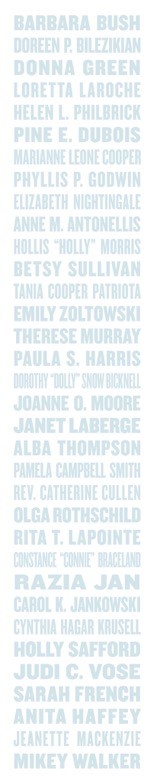 NomineeNameAddressCity, State, ZipPhoneEmailCategoryNominated by:NameAddressCity, State, ZipPhoneEmail